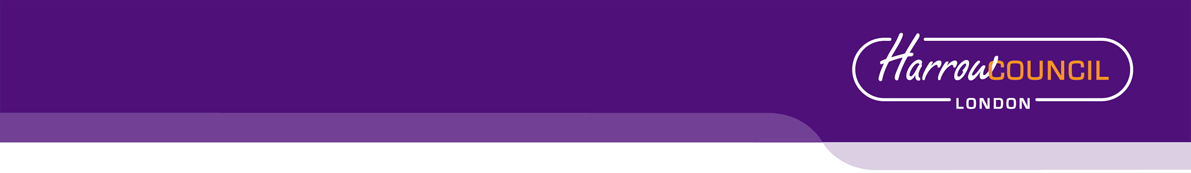 HARROW COUNCILADDENDUMPLANNING COMMITTEE 	DATE : 20th July 20221/01Replace Drawing reference: L(02)010 Rev 4 with L(02)010 Rev 5 within Condition 2 of the approved plans and documents list. Since the Planning Officers Report was published the Highways Authority have reviewed the updated and basement plan and issued the following comments: This does address most of the concerns however, the level of disabled parking is still below the full 10%.  I accept that the London Plan only requires 3% from the outset but there really is no opportunity to provide on-street if on-site demand exceeds the amount implemented.  The further problem is that although this development is very close to Harrow on the Hill Station, this side of the station still doesn’t have step free access, this is a significant barrier for some disabled people and it also restricts them from getting to the town centre using the most direct route which would be through the station – this may mean that those affected are more likely to drive.Policy T 6.1 G 2) requires that additional spaces are identified for a further 7% of dwellings (from the base 3%) as part of the parking design and management plan.  The current level falls short by 6 spaces for the two proposals.  As there is insufficient space on-site, it would mean looking at converting the existing permit holder only spaces along Lowlands Road.  Residents of the proposed development would still need to meet the Council’s criteria for provision of a disabled bay, furthermore, there is a legal process to follow which includes public consultation therefore we can never guarantee that on-street spaces could be provided.  The route to get to these spaces means crossing Lowlands Road which would be over 100m away.The proposal to build on the car park cannot be supported for the above reasons.The basement floor plan has now been amended and the layout has been optimised to accommodate a further 6 car parking spaces for blue badge holders allowing for a level of 10% across both uses as per the Highway Authority comments. The Highways Officer has confirmed the following:Yes, the revised basement layout provides the full disabled parking requirement for both development proposals, therefore subject to the conditions/obligations previously mentioned, Highways have no objection.2/012/02109 Green Lane – P/1323/22Item 1 An additional condition and informative has been addedTime limit conditionThe proposed boundary treatment hereby granted permission shall be carried out and completed in full accordance with the approved plans within two months of the date of this permission. REASON: To represent a reasonable period of time to regularise the existing unauthorised development.InformativeFailure to comply with condition 2 may result in enforcement action.Item 2 Reason for appearing at committeeThis application has been called to planning committee by a nominated member in the public interest due to planning related matters namely concerns raised by a neighbouring property regarding the negative impact the existing development is having on their residential amenities.109 Green Lane – P/1323/22Item 1 An additional condition and informative has been addedTime limit conditionThe proposed boundary treatment hereby granted permission shall be carried out and completed in full accordance with the approved plans within two months of the date of this permission. REASON: To represent a reasonable period of time to regularise the existing unauthorised development.InformativeFailure to comply with condition 2 may result in enforcement action.Item 2 Reason for appearing at committeeThis application has been called to planning committee by a nominated member in the public interest due to planning related matters namely concerns raised by a neighbouring property regarding the negative impact the existing development is having on their residential amenities.109 Green Lane – P/1323/22Item 1 An additional condition and informative has been addedTime limit conditionThe proposed boundary treatment hereby granted permission shall be carried out and completed in full accordance with the approved plans within two months of the date of this permission. REASON: To represent a reasonable period of time to regularise the existing unauthorised development.InformativeFailure to comply with condition 2 may result in enforcement action.Item 2 Reason for appearing at committeeThis application has been called to planning committee by a nominated member in the public interest due to planning related matters namely concerns raised by a neighbouring property regarding the negative impact the existing development is having on their residential amenities.AGENDA ITEM 10 – REPRESENTATIONS ON PLANNING APPLICATIONSAGENDA ITEM 10 – REPRESENTATIONS ON PLANNING APPLICATIONSAGENDA ITEM 10 – REPRESENTATIONS ON PLANNING APPLICATIONSAGENDA ITEM 10 – REPRESENTATIONS ON PLANNING APPLICATIONSAGENDA ITEM 10 – REPRESENTATIONS ON PLANNING APPLICATIONSAgenda ItemAgenda ItemAgenda ItemApplicationSpeakers2/062/062/06Shivshakti, 11 Thornton Grove, Pinner, HA5 4HG (P/1688/22)Carol Walzer (Objector)Applicant (To Be Advised)